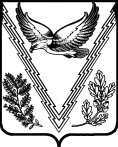 СОВЕТ НЕФТЕГОРСКОГО ГОРОДСКОГО ПОСЕЛЕНИЯ АПШЕРОНСКОГО РАЙОНАРЕШЕНИЕ	от 27.01.2021							                 		№ 53пгт НефтегорскО внесении изменений в решение Совета Нефтегорского городского поселения Апшеронского района от 25 декабря 2020 года № 49«О бюджете Нефтегорского городского поселения Апшеронского района на 2021 год»В соответствии со статьей 26 Устава Нефтегорского городского поселения Апшеронского района, Совет Нефтегорского городского поселения Апшеронского района   р е ш и л:Внести в решение Совета Нефтегорского городского поселения Апшеронского района от 25 декабря 2020 года № 49 «О бюджете Нефтегорского городского поселения Апшеронского района на 2021 год» следующие изменения и дополнения:пункт 1 изложить в следующей редакции:1. Утвердить основные характеристики бюджета Нефтегорского городского поселения Апшеронского района на 2021 год:1) общий объем доходов в сумме 36 968,2 тыс. рублей;2) общий объем расходов в сумме 37 027,2 тыс. рублей;3) верхний предел муниципального внутреннего долга Нефтегорского городского поселения Апшеронского района на 1 января 2022 года в сумме 0,0 тыс. рублей, в том числе верхний предел долга по муниципальным гарантиям Нефтегорского городского поселения Апшеронского района в сумме 0,0 тыс. рублей;4) дефицит бюджета Нефтегорского городского поселения Апшеронского района в сумме 59,0 тыс. рублей;5) профицит бюджета Нефтегорского городского поселения Апшеронского района в сумме 0,0 тыс. рублей.2) пункт 13 изложить в следующей редакции:Пункт 13 Утвердить объем бюджетных ассигнований муниципального дорожного фонда бюджета Нефтегорского городского поселения Апшеронского района на 2021 год в сумме 5 684,9 тыс. рублей.Приложения № 2, 3, 4, 5, 6, 7 изложить в редакции согласно приложениям № 1- 6 к настоящему решению.Настоящее решение вступает в силу со дня его подписания и подлежит официальному опубликованию не позднее 10 дней после его подписания в установленном порядке.ПРИЛОЖЕНИЕ № 1к решению Совета Нефтегорского городского поселения Апшеронского районаот 27.01.2021 № 53ПРИЛОЖЕНИЕ № 2к решению Совета Нефтегорского городского поселения Апшеронского районаот 25 декабря 2020 года № 49(в редакции решения Совета Нефтегорского городского поселения Апшеронского районаот 27.01.2021 № 53)Объем поступлений доходов в бюджет Нефтегорского городского поселения Апшеронского района по кодам видов (подвидов) доходов на 2021 год             (тыс. рублей)___________* По видам и подвидам доходов, входящих в соответствующий группировочный код бюджетной классификации,  зачисляемым в бюджет поселения в соответствии с законодательством Российской Федерации.Глава Нефтегорского городского поселения Апшеронского района	          	______________     А.С. ВарельджанПРИЛОЖЕНИЕ № 2к решению Совета Нефтегорского городского поселения Апшеронского районаот 27.01.2021 № 53ПРИЛОЖЕНИЕ № 3к решению Совета Нефтегорского городского поселения Апшеронского районаот 25 декабря 2020 года № 49(в редакции решения Совета Нефтегорского городского поселения Апшеронского районаот 27.01.2021 № 53)Безвозмездные поступления из краевого и районного бюджетов в 2021 году         (тыс. рублей)Глава Нефтегорского городского поселения Апшеронского района	          	______________     А.С. ВарельджанПРИЛОЖЕНИЕ № 3к решению Совета Нефтегорского городского поселения Апшеронского районаот 27.01.2021 № 53ПРИЛОЖЕНИЕ № 4к решению Совета Нефтегорского городского поселения Апшеронского районаот 25 декабря 2020 года № 49(в редакции решения Совета Нефтегорского городского поселения Апшеронского районаот 27.01.2021 № 53)Распределение бюджетных ассигнований по разделам и подразделам классификации расходов бюджетов на 2021 год                                                                                                          (тыс. рублей)Глава Нефтегорского городского поселения Апшеронского района	          	______________     А.С. ВарельджанПРИЛОЖЕНИЕ № 4к решению Совета Нефтегорского городского поселения Апшеронского районаот 27.01.2021 № 53ПРИЛОЖЕНИЕ № 5к решению Совета Нефтегорского городского поселения Апшеронского районаот 25 декабря 2020 года № 49(в редакции решения Совета Нефтегорского городского поселения Апшеронского районаот 27.01.2021 № 53)Распределение бюджетных ассигнований по целевым статьям (муниципальным программам Нефтегорского городского поселения Апшеронского района и непрограммным направлениям деятельности), группам видов расходов классификации расходов бюджетов на 2021 год(тыс. рублей)Глава Нефтегорского городского поселения Апшеронского района	          	______________     А.С. ВарельджанПРИЛОЖЕНИЕ № 5к решению Совета Нефтегорского городского поселения Апшеронского районаот 27.01.2021 № 53ПРИЛОЖЕНИЕ № 6к решению Совета Нефтегорского городского поселения Апшеронского районаот 25 декабря 2020 года № 49(в редакции решения Совета Нефтегорского городского поселения Апшеронского районаот 27.01.2021 № 53)Ведомственная структура расходов бюджета Нефтегорского городского поселения Апшеронского района на 2021 год         (тыс. рублей)Глава Нефтегорского городского поселения Апшеронского района	          	______________     А.С. ВарельджанПРИЛОЖЕНИЕ № 6к решению Совета Нефтегорского городского поселения Апшеронского районаот 27.01.2021 № 53ПРИЛОЖЕНИЕ № 7к решению Совета Нефтегорского городского поселения Апшеронского районаот 25 декабря 2020 года № 49(в редакции решения Совета Нефтегорского городского поселения Апшеронского районаот 27.01.2021 № 53)Источники внутреннего финансирования дефицита бюджета Нефтегорского городского поселения Апшеронского района, перечень статей источников финансирования дефицитов бюджетов на 2021 год(тыс. рублей)Глава Нефтегорского городского поселения Апшеронского района	          	______________     А.С. ВарельджанГлава Нефтегорского городского поселения Апшеронского района ______________А.С.ВарельджанПредседатель Совета Нефтегорского городского поселения Апшеронского района ___________________И.Б.БагдасарянКодНаименование доходаСумма1 00 00000 00 0000 000Налоговые и неналоговые доходы18 187,11 01 02000 01 0000 110Налог на доходы физических лиц*4 004,01 03 02230 01 0000 1101 03 02240 01 0000 1101 03 02250 01 0000 1101 03 02260 01 0000 110Доходы от уплаты акцизов на автомобильный бензин, прямогонный бензин, дизельное топливо, моторные масла для дизельных и (или) карбюраторных (инжекторных) двигателей, подлежащие распределению между бюджетами субъектов Российской Федерации и местными бюджетами с учетом установленных дифференцированных нормативов отчислений в местные бюджеты*3 917,11 05 03000 01 0000 110Единый сельскохозяйственный налог*160,01 06 01030 13 0000 110Налог на имущество физических лиц, взимаемый по ставкам, применяемым к объектам налогообложения, расположенным в границах городских поселений 1 167,01 06 06000 00 0000 110Земельный налог*2 870,01 11 05010 00 0000 120Доходы, получаемые в виде арендной платы за земельные участки, государственная собственность на которые не разграничена, а также средства от продажи права на заключение договоров аренды указанных земельных участков*1 800,01 11 05025 13 0000 120Доходы, получаемые в виде арендной платы, а также средства от продажи права на заключение договоров аренды за земли, находящиеся в собственности городских поселений (за исключением земельных участков муниципальных бюджетных и автономных учреждений)100,01 11 05035 13 0000 120Доходы от сдачи в аренду имущества, находящегося в оперативном управлении органов управления городских поселений и созданных ими учреждений (за исключением имущества муниципальных бюджетных и автономных учреждений)1 600,01 14 02053 13 0000 410Доходы от реализации иного имущества, находящегося в собственности городских поселений (за исключением имущества муниципальных бюджетных и автономных учреждений, а также имущества муниципальных унитарных предприятий, в том числе казенных), в части реализации основных средств по указанному имуществу1 969,01 14 06013 13 0000 430Доходы от  продажи земельных участков, государственная собственность на которые не разграничена и которые расположены в границах городских поселений*200,01 14 06025 13 0000 430Доходы от продажи земельных участков, находящихся в собственности городских поселений (за исключением земельных участков муниципальных бюджетных и автономных учреждений)400,02 00 00000 00 0000 000Безвозмездные поступления18 781,12 02 00000 00 0000 000Безвозмездные поступления от других бюджетов бюджетной системы Российской Федерации*18 781,12 02 10000 00 0000 150Дотации бюджетам бюджетной системы Российской Федерации*16 784,82 02 30000 00 0000 150Субвенции бюджетам бюджетной системы Российской Федерации*249,12 02 40000 00 0000 150Иные межбюджетные трансферты*1 747,2Всего доходов36 968,2КодНаименование доходаСумма2 00 00000 00 0000 000Безвозмездные поступления18 781,12 02 00000 00 0000 000Безвозмездные поступления от других бюджетов бюджетной системы Российской Федерации 18 781,12 02 10000 00 0000 150Дотации бюджетам бюджетной системы Российской Федерации16 784,82 02 15001 00 0000 150Дотации на выравнивание бюджетной обеспеченности15 653,32 02 15001 13 0000 150Дотации бюджетам городских поселений на выравнивание бюджетной обеспеченности из бюджета субъекта Российской Федерации15 653,32 02 16001 00 0000 150Дотации на выравнивание бюджетной обеспеченности из бюджетов муниципальных районов, городских округов с внутригородским делением1 131,52 02 16001 13 0000 150Дотации бюджетам городских поселений на выравнивание бюджетной обеспеченности из бюджетов муниципальных районов1 131,52 02 30000 00 0000 150Субвенции бюджетам бюджетной системы Российской Федерации249,12 02 30024 00 0000 150Субвенции местным бюджетам на выполнение передаваемых полномочий субъектов Российской Федерации3,82 02 30024 13 0000 150Субвенции бюджетам городских поселений на выполнение передаваемых полномочий субъектов Российской Федерации3,8из них:субвенции бюджетам муниципальных образований на осуществление отдельных государственных полномочий по образованию и организации деятельности административных комиссий3,82 02 35118 00 0000 150Субвенции бюджетам на осуществление первичного воинского учета на территориях, где отсутствуют военные комиссариаты245,32 02 35118 13 0000 150Субвенции бюджетам городских поселений на осуществление первичного воинского учета на территориях, где отсутствуют военные комиссариаты245,3из них:субвенции бюджетам муниципальных образований на осуществление государственных полномочий по первичному воинскому учету на территориях, где отсутствуют военные комиссариаты245,32 02 40000 00 0000 150Иные межбюджетные трансферты1 747,22 02 49999 00 0000 150Прочие межбюджетные трансферты, передаваемые бюджетам1 747,22 02 49999 13 0000 150Прочие межбюджетные трансферты, передаваемые бюджетам городских поселений1 747,2из них:средства резервного фонда администрации муниципального образования Апшеронский район1 747,2№ п/пРз, ПрНаименованиеСумма1234Всего расходов37 027,2в том числе:1.0100Общегосударственные вопросы10 882,60102Функционирование высшего должностного лица субъекта Российской Федерации и муниципального образования1 429,20103Функционирование законодательных (представительных) органов государственной власти и представительных органов муниципальных образований7,00104Функционирование Правительства Российской Федерации, высших  исполнительных органов государственной власти субъектов Российской Федерации,  местных администраций4 069,60106Обеспечение деятельности финансовых, налоговых и таможенных органов и органов финансового (финансово-бюджетного) надзора75,90111Резервные фонды20,00113Другие общегосударственные вопросы5 280,92.0200Национальная оборона245,30203Мобилизационная и вневойсковая подготовка245,33.0300Национальная безопасность и правоохранительная деятельность1 887,20310Защита населения и территории от чрезвычайных ситуаций природного и техногенного характера, пожарная безопасность1 877,20314Другие вопросы в области национальной безопасности и правоохранительной деятельности10,04.0400Национальная экономика5 924,90409Дорожное хозяйство (дорожные фонды)5 684,90412Другие вопросы в области национальной экономики240,0 5.0500Жилищно-коммунальное хозяйство9 132,80501Жилищное хозяйство200,00502Коммунальное хозяйство1 080,00503Благоустройство3 512,00505Другие вопросы в области жилищно-коммунального хозяйства4 340,86.0700Образование35,00707Молодежная политика35,07.0800Культура, кинематография6 645,20801Культура6 645,28.1100Физическая культура и спорт2 274,11101Физическая культура2 274,1№п/пНаименованиеЦСРВРСумма12345Всего37 027,21.Муниципальная программа Нефтегорского городского поселения Апшеронского района «Развитие культуры»03 0 00 000006 645,2Основные мероприятия муниципальной программы03 8 00 000006 645,2Содействие развитию культурно-досуговых организаций03 8 01 000006 575,2Расходы на обеспечение деятельности (оказание услуг) муниципальных учреждении, в том числе на предоставление муниципальным бюджетным и автономным учреждениям субсидии03 8 01 005906 575,2Расходы на выплаты персоналу в целях обеспечения выполнения функций государственными (муниципальными) органами, казенными учреждениями, органами управления государственными внебюджетными фондами03 8 01 005901005 236,2Закупка товаров, работ и услуг для обеспечения государственных (муниципальных) нужд03 8 01 005902001 324,0Иные бюджетные ассигнования03 8 01 0059080015,0Передача полномочий по решению вопросов местного значения в соответствии с заключенными соглашениями03 8 04 0000070,0Иные межбюджетные трансферты на организацию библиотечного обслуживания населения, комплектование библиотечных фондов библиотек поселения03 8 04 2002070,0Межбюджетные трансферты03 8 04 2002050070,02.Муниципальная программа Нефтегорского городского поселения Апшеронского района «Развитие физической культуры и спорта»04 0 00 000002 274,1Основные мероприятия муниципальной программы04 4 00 000002 274,1Содействие развитию спортивных организаций04 4 03 000002 274,1Расходы на обеспечение деятельности (оказание услуг) муниципальных учреждении, в том числе на предоставление муниципальным бюджетным и автономным учреждениям субсидии04 4 03 005902 274,1Расходы на выплаты персоналу в целях обеспечения выполнения функций государственными (муниципальными) органами, казенными учреждениями, органами управления государственными внебюджетными фондами04 4 03 005901001 490,9Закупка товаров, работ и услуг для обеспечения государственных (муниципальных) нужд04 4 03 00590200758,2Иные бюджетные ассигнования04 4 03 0059080025,03.Муниципальная программа Нефтегорского городского поселения Апшеронского района «Развитие молодежной политики»05 0 00 0000035,0Основные мероприятия муниципальной программы05 5 00 0000035,0Развитие и реализация потенциала молодежи в интересах Кубани, формирование благоприятной среды, обеспечивающей всестороннее развитие личности05 5 02 0000035,0Реализация мероприятий муниципальной программы «Развитие молодежной политики»05 5 02 1050035,0Закупка товаров, работ и услуг для обеспечения государственных (муниципальных) нужд05 5 02 1050020035,04.Муниципальная программа Нефтегорского городского поселения Апшеронского района «Обеспечение безопасности населения»06 0 00 000001 887,2Основные мероприятия муниципальной программы06 7 00 000001 887,2Обеспечение защиты населения и территории муниципального образования от чрезвычайных ситуаций природного и техногенного характера06 7 01 000001 862,2Мероприятия по предупреждению и ликвидации чрезвычайных ситуаций, стихийных бедствий и их последствий, выполняемые в рамках специальных решений06 7 01 106005,0Закупка товаров, работ и услуг для обеспечения государственных (муниципальных) нужд06 7 01 106002005,0Реализация мероприятий муниципальной программы «Обеспечение безопасности населения»06 7 01 10660110,0Закупка товаров, работ и услуг для обеспечения государственных (муниципальных) нужд06 7 01 10660200110,0Средства резервного фонда администрации муниципального образования Апшеронский район06 7 01 900201 747,2Закупка товаров, работ и услуг для обеспечения государственных (муниципальных) нужд06 7 01 900202001 747,2Обеспечение мероприятий по противодействию терроризму, экстремизму06 7 02 0000010,0Мероприятия по профилактике терроризма и экстремизма06 7 02 1061010,0Закупка товаров, работ и услуг для обеспечения государственных (муниципальных) нужд06 7 02 1061020010,0Подготовка и реализация неотложных и внеплановых мероприятий по предупреждению и ликвидации чрезвычайных ситуаций06 7 03 000005,0Подготовка населения и организаций к действиям в чрезвычайной ситуации в мирное и военное время06 7 03 106305,0Закупка товаров, работ и услуг для обеспечения государственных (муниципальных) нужд06 7 03 106302005,0Обеспечение организации и проведение мероприятий по пожарной безопасности06 7 04 0000010,0Мероприятия по пожарной безопасности06 7 04 1064010,0Закупка товаров, работ и услуг для обеспечения государственных (муниципальных) нужд06 7 04 1064020010,05.Муниципальная программа Нефтегорского городского поселения Апшеронского района «Управление муниципальным имуществом»08 0 00 00000250,0Основные мероприятия муниципальной программы08 3 00 00000250,0Создание условий для эффективного управления и распоряжения муниципальным имуществом поселения в целях увеличения доходной части бюджета муниципального образования08 3 01 00000250,0Оценка недвижимости, признание прав и регулирование отношений по муниципальной собственности08 3 01 10800250,0Закупка товаров, работ и услуг для обеспечения государственных (муниципальных) нужд08 3 01 10800200250,06.Муниципальная программа Нефтегорского городского поселения Апшеронского района «Поддержка дорожного хозяйства»12 0 00 000005 684,9Основные мероприятия муниципальной программы12 1 00 000005 684,9Создание устойчивого и безопасного функционирования автомобильных дорог общего пользования местного значения муниципального образования12 1 01 000005 684,9Строительство, реконструкция, капитальный ремонт, ремонт и содержание автомобильных дорог общего пользования местного значения, включая проектно-изыскательные работы12 1 01 113005 684,9Закупка товаров, работ и услуг для обеспечения государственных (муниципальных) нужд12 1 01 113002004 767,8Капитальные вложения в объекты государственной (муниципальной) собственности12 1 01 11300400917,17.Муниципальная программа Нефтегорского городского поселения Апшеронского района «Экономическое развитие муниципального образования»13 0 00 0000020,0Основные мероприятия муниципальной программы13 4 00 0000020,0Создание условий для развития малого и среднего предпринимательства13 4 01 0000010,0Развитие и поддержка малого и среднего предпринимательства13 4 01 1140010,0Закупка товаров, работ и услуг для обеспечения государственных (муниципальных) нужд13 4 01 1140020010,0Обеспечение государственного кадастрового учета и государственной регистрации прав13 4 02 0000010,0Реализация мероприятий в области строительства, архитектуры и градостроительства13 4 02 1142010,0Закупка товаров, работ и услуг для обеспечения государственных (муниципальных) нужд13 4 02 1142020010,08.Муниципальная программа Нефтегорского городского поселения Апшеронского района «Организация муниципального управления»17 0 00 0000010 995,0Основные мероприятия муниципальной программы17 1 00 0000010 995,0Обеспечение деятельности высшего должностного лица муниципального образования17 1 01 000001 429,2Расходы на обеспечение функций органов местного самоуправления17 1 01 001901 429,2Расходы на выплаты персоналу в целях обеспечения выполнения функций государственными (муниципальными) органами, казенными учреждениями, органами управления государственными внебюджетными фондами17 1 01 001901001 429,2Обеспечение деятельности администрации муниципального образования17 1 02 000004 861,9Расходы на обеспечение функций органов местного самоуправления17 1 02 001904 065,8Расходы на выплаты персоналу в целях обеспечения выполнения функций государственными (муниципальными) органами, казенными учреждениями, органами управления государственными внебюджетными фондами17 1 02 001901003 849,8Закупка товаров, работ и услуг для обеспечения государственных (муниципальных) нужд17 1 02 00190200201,0Иные бюджетные ассигнования17 1 02 0019080015,0Мероприятия по информатизации администрации муниципального образования, ее отраслевых (функциональных) органов17 1 02 11820457,0Закупка товаров, работ и услуг для обеспечения государственных (муниципальных) нужд17 1 02 11820200457,0Обеспечение информационной открытости и доступности информации о деятельности органов местного самоуправления17 1 02 1184025,0Закупка товаров, работ и услуг для обеспечения государственных (муниципальных) нужд17 1 02 1184020025,0Содержание муниципального архива17 1 02 1186020,0Закупка товаров, работ и услуг для обеспечения государственных (муниципальных) нужд17 1 02 1186020020,0Материально-техническое обеспечение деятельности органов местного самоуправления муниципального образования17 1 02 1188045,0Закупка товаров, работ и услуг для обеспечения государственных (муниципальных) нужд17 1 02 1188020045,0Осуществление первичного воинского учета на территориях, где отсутствуют военные комиссариаты17 1 02 51180245,3Расходы на выплаты персоналу в целях обеспечения выполнения функций государственными (муниципальными) органами, казенными учреждениями, органами управления государственными внебюджетными фондами17 1 02 51180100245,3Осуществление отдельных государственных полномочий по образованию и организации деятельности административных комиссий17 1 02 601903,8Закупка товаров, работ и услуг для обеспечения государственных (муниципальных) нужд17 1 02 601902003,8Осуществление мер по противодействию коррупции17 1 08 0000010,0Мероприятия, направленные на осуществление мер по противодействию коррупции17 1 08 1065010,0Закупка товаров, работ и услуг для обеспечения государственных (муниципальных) нужд17 1 08 1065020010,0Реализация полномочий в области строительства, архитектуры и градостроительства17 1 14 00000220,0Реализация мероприятий в области строительства, архитектуры и градостроительства17 1 14 11420220,0Закупка товаров, работ и услуг для обеспечения государственных (муниципальных) нужд17 1 14 11420200220,0Обеспечение деятельности муниципального учреждения17 1 16 000004 473,9Расходы на обеспечение деятельности (оказание услуг) муниципальных учреждении, в том числе на предоставление муниципальным бюджетным и автономным учреждениям субсидии17 1 16 005904 473,9Расходы на выплаты персоналу в целях обеспечения выполнения функций государственными (муниципальными) органами, казенными учреждениями, органами управления государственными внебюджетными фондами17 1 16 005901004 375,1Закупка товаров, работ и услуг для обеспечения государственных (муниципальных) нужд17 1 16 0059020098,89.Муниципальная программа Нефтегорского городского поселения Апшеронского района «Развитие жилищно-коммунального хозяйства»19 0 00 000009 132,8Содержание и развитие жилищного хозяйства19 1 00 00000200,0Обеспечение мероприятий в области жилищного хозяйства, связанных с переселением граждан из аварийного жилищного фонда19 1 01 00000200,0Реализация мероприятий в сфере жилищного хозяйства19 1 01 11140200,0Капитальные вложения в объекты государственной (муниципальной) собственности19 1 01 11140400200,0Содержание и развитие коммунальной инфраструктуры19 2 00 000001 080,0Содействие развитию коммунальной инфраструктуры муниципальной собственности поселения19 2 01 000001 080,0Реализация мероприятий по газификации населенных пунктов поселений муниципального образования Апшеронский район19 2 01 111101 000,0Капитальные вложения в объекты государственной (муниципальной) собственности19 2 01 111104001 000,0Мероприятия по развитию  водо-, тепло-, электроснабжения19 2 01 1115080,0Закупка товаров, работ и услуг для обеспечения государственных (муниципальных) нужд19 2 01 1115020080,0Основные мероприятия муниципальной программы19 4 00 000007 852,8Обеспечение деятельности муниципального учреждения19 4 01 000003 890,6Расходы на обеспечение деятельности (оказание услуг) муниципальных учреждении, в том числе на предоставление муниципальным бюджетным и автономным учреждениям субсидии19 4 01 005903 890,6Расходы на выплаты персоналу в целях обеспечения выполнения функций государственными (муниципальными) органами, казенными учреждениями, органами управления государственными внебюджетными фондами19 4 01 005901001 598,0Закупка товаров, работ и услуг для обеспечения государственных (муниципальных) нужд19 4 01 005902002 248,7Иные бюджетные ассигнования19 4 01 0059080044,0Обеспечение содержания и функционирования уличного освещения19 4 03 000001 700,0Уличное освещение19 4 03 111601 700,0Закупка товаров, работ и услуг для обеспечения государственных (муниципальных) нужд19 4 03 111602001 500,0Капитальные вложения в объекты государственной (муниципальной) собственности19 4 03 11160400200,0Восстановление, ремонт, благоустройство и содержание мест захоронения19 4 04 00000356,0Организация и содержание мест захоронения19 4 04 11180356,0265,9Закупка товаров, работ и услуг для обеспечения государственных (муниципальных) нужд19 4 04 11180200356,0Обеспечение прочих мероприятий по благоустройству19 4 05 000001 906,1Прочие мероприятия по благоустройству19 4 05 111901 906,1Закупка товаров, работ и услуг для обеспечения государственных (муниципальных) нужд19 4 05 111902001 906,110.Обеспечение деятельности Совета муниципального образования50 0 00 0000082,9Непрограммные расходы в рамках обеспечения деятельности Совета муниципального образования50 1 00 0000082,9Передача полномочий по решению вопросов местного значения в соответствии с заключенными соглашениями50 1 01 0000075,9Иные межбюджетные трансферты на осуществление внешнего муниципального финансового контроля50 1 01 2001075,9Межбюджетные трансферты50 1 01 2001050075,9Совет муниципального образования50 1 02 000007,0Расходы на обеспечение функций органов местного самоуправления50 1 02 001907,0Закупка товаров, работ и услуг для обеспечения государственных (муниципальных) нужд50 1 02 001902007,011.Непрограммные расходы органов местного самоуправления99 0 00 0000020,0Непрограммные расходы99 1 00 0000020,073 2 0059Резервные фонды99 1 01 0000020,0Резервные фонды местных администраций99 1 01 9001020,0Иные бюджетные ассигнования99 1 01 9001080020,0№ п/пНаименованиеВедРЗПРЦСРВРСумма12345678ВСЕГО37 027,21.Совет Нефтегорского городского поселения Апшеронского района99182,9Общегосударственные вопросы991010082,9Функционирование законодательных (представительных) органов государственной власти и представительных органов муниципальных образований99101037,0Обеспечение деятельности Совета муниципального образования991010350 0 00 000007,0Непрограммные расходы в рамках обеспечения деятельности Совета муниципального образования991010350 1 00 000007,0Совет муниципального образования991010350 1 02 000007,0Расходы на обеспечение функций органов местного самоуправления991010350 1 02 001907,0Закупка товаров, работ и услуг для обеспечения государственных (муниципальных) нужд991010350 1 02 001902007,0Обеспечение деятельности финансовых, налоговых и таможенных органов и органов финансового (финансово-бюджетного) надзора991010675,9Обеспечение деятельности Совета муниципального образования991010650 0 00 0000075,9Непрограммные расходы в рамках обеспечения деятельности Совета муниципального образования991010650 1 00 0000075,9Передача полномочий по решению вопросов местного значения в соответствии с заключенными соглашениями991010650 1 01 0000075,9Иные межбюджетные трансферты на осуществление внешнего муниципального финансового контроля991010650 1 01 2001075,9Межбюджетные трансферты991010650 1 01 2001050075,92.администрация Нефтегорского городского поселения Апшеронского района99236 944,3Общегосударственные вопросы992010010 799,7Функционирование высшего должностного лица субъекта Российской Федерации и муниципального образования99201021 429,2Муниципальная программа Нефтегорского городского поселения Апшеронского района «Организация муниципального управления»992010217 0 00 000001 429,2Основные мероприятия муниципальной программы992010217 1 00 000001 429,2Обеспечение деятельности высшего должностного лица муниципального образования992010217 1 01 000001 429,2Расходы на обеспечение функций органов местного самоуправления992010217 1 01 001901 429,2Расходы на выплаты персоналу в целях обеспечения выполнения функций государственными (муниципальными) органами, казенными учреждениями, органами управления государственными внебюджетными фондами992010217 1 01 001901001 429,2Функционирование Правительства Российской Федерации, высших исполнительных органов государственной власти субъектов Российской Федерации, местных администраций99201044 069,6Муниципальная программа Нефтегорского городского поселения Апшеронского района «Организация муниципального управления»992010417 0 00 000004 069,6Основные мероприятия муниципальной программы992010417 1 00 000004 069,6Обеспечение деятельности администрации муниципального образования992010417 1 02 000004 069,6Расходы на обеспечение функций органов местного самоуправления992010417 1 02 001904 065,8Расходы на выплаты персоналу в целях обеспечения выполнения функций государственными (муниципальными) органами, казенными учреждениями, органами управления государственными внебюджетными фондами992010417 1 02 001901003 849,8Закупка товаров, работ и услуг для обеспечения государственных (муниципальных) нужд992010417 1 02 00190200201,0Иные бюджетные ассигнования992010417 1 02 0019080015,0Осуществление отдельных государственных полномочий по образованию и организации деятельности административных комиссий992010417 1 02 601903,8Закупка товаров, работ и услуг для обеспечения государственных (муниципальных) нужд992010417 1 02 601902003,8Резервные фонды992011120,0Непрограммные расходы органов местного самоуправления992011199 0 00 0000020,0Непрограммные расходы992011199 1 00 0000020,0Резервные фонды992011199 1 01 0000020,0Резервные фонды местных администраций992011199 1 01 9001020,0Иные бюджетные ассигнования992011199 1 01 9001080020,0Другие общегосударственные вопросы99201135 280,9Муниципальная программа Нефтегорского городского поселения Апшеронского района «Управление муниципальным имуществом»992011308 0 00 00000250,0Основные мероприятия муниципальной программы992011308 3 00 00000250,0Создание условий для эффективного управления и распоряжения муниципальным имуществом поселения в целях увеличения доходной части бюджета муниципального образования992011308 3 01 00000250,0Оценка недвижимости, признание прав и регулирование отношений по муниципальной собственности992011308 3 01 10800250,0Закупка товаров, работ и услуг для обеспечения государственных (муниципальных) нужд992011308 3 01 10800200250,0Муниципальная программа Нефтегорского городского поселения Апшеронского района «Организация муниципального управления»992011317 0 00 000005 030,9Основные мероприятия муниципальной программы992011317 1 00 000005 030,9Обеспечение деятельности администрации муниципального образования992011317 1 02 00000547,0Мероприятия по информатизации администрации муниципального образования, ее отраслевых (функциональных) органов992011317 1 02 11820457,0Закупка товаров, работ и услуг для обеспечения государственных (муниципальных) нужд992011317 1 02 11820200457,0Обеспечение информационной открытости и доступности информации о деятельности органов местного самоуправления992011317 1 02 1184025,0Закупка товаров, работ и услуг для обеспечения государственных (муниципальных) нужд992011317 1 02 1184020025,0Содержание муниципального архива992011317 1 02 1186020,0Закупка товаров, работ и услуг для обеспечения государственных (муниципальных) нужд992011317 1 02 1186020020,0Материально-техническое обеспечение деятельности органов местного самоуправления муниципального образования992011317 1 02 1188045,0Закупка товаров, работ и услуг для обеспечения государственных (муниципальных) нужд992011317 1 02 1188020045,0Осуществление мер по противодействию коррупции992011317 1 08 0000010,0Мероприятия, направленные на осуществление мер по противодействию коррупции992011317 1 08 1065010,0Закупка товаров, работ и услуг для обеспечения государственных (муниципальных) нужд992011317 1 08 1065020010,0Обеспечение деятельности муниципального учреждения992011317 1 16 000004 473,9Расходы на обеспечение деятельности (оказание услуг) муниципальных учреждении, в том числе на предоставление муниципальным бюджетным и автономным учреждениям субсидии992011317 1 16 005904 473,9Расходы на выплаты персоналу в целях обеспечения выполнения функций государственными (муниципальными) органами, казенными учреждениями, органами управления государственными внебюджетными фондами992011317 1 16 005901004 375,1Закупка товаров, работ и услуг для обеспечения государственных (муниципальных) нужд992011317 1 16 0059020098,8Национальная оборона9920200245,3Мобилизационная и вневойсковая подготовка9920203245,3Муниципальная программа Нефтегорского городского поселения Апшеронского района «Организация муниципального управления»992020317 0 00 00000245,3Основные мероприятия муниципальной программы992020317 1 00 00000245,3Обеспечение деятельности администрации муниципального образования992020317 1 02 00000245,3Осуществление первичного воинского учета на территориях, где отсутствуют военные комиссариаты992020317 1 02 51180245,3Расходы на выплаты персоналу в целях обеспечения выполнения функций государственными (муниципальными) органами, казенными учреждениями, органами управления государственными внебюджетными фондами992020317 1 02 51180100245,3Национальная безопасность и правоохранительная деятельность99203001 887,2Защита населения и территории от чрезвычайных ситуаций природного и техногенного характера, пожарная безопасность99203101 877,2Муниципальная программа Нефтегорского городского поселения Апшеронского района «Обеспечение безопасности населения»99203101 877,2Основные мероприятия муниципальной программы992031006 7 00 000001 877,2Обеспечение защиты населения и территории муниципального образования от чрезвычайных ситуаций природного и техногенного характера992031006 7 01 000001 862,2Мероприятия по предупреждению и ликвидации чрезвычайных ситуаций, стихийных бедствий и их последствий, выполняемые в рамках специальных решений992031006 7 01 106005,0Закупка товаров, работ и услуг для обеспечения государственных (муниципальных) нужд992031006 7 01 106002005,0Реализация мероприятий муниципальной программы «Обеспечение безопасности населения»992031006 7 01 10660110,0Закупка товаров, работ и услуг для обеспечения государственных (муниципальных) нужд992031006 7 01 10660200110,0Средства резервного фонда администрации муниципального образования Апшеронский район992031006 7 01 900201 747,2Закупка товаров, работ и услуг для обеспечения государственных (муниципальных) нужд992031006 7 01 900202001 747,2Подготовка и реализация неотложных и внеплановых мероприятий по предупреждению и ликвидации чрезвычайных ситуаций992031006 7 03 000005,0Подготовка населения и организаций к действиям в чрезвычайной ситуации в мирное и военное время992031006 7 03 106305,0Закупка товаров, работ и услуг для обеспечения государственных (муниципальных) нужд992031006 7 03 106302005,0Обеспечение организации и проведения мероприятий по пожарной безопасности992031006 7 04 0000010,0Мероприятия по пожарной безопасности992031006 7 04 1064010,0Закупка товаров, работ и услуг для обеспечения государственных (муниципальных) нужд992031006 7 04 1064020010,0Другие вопросы в области национальной безопасности и правоохранительной деятельности992031410,0Муниципальная программа Нефтегорского городского поселения Апшеронского района «Обеспечение безопасности населения»992031406 0 00 0000010,0Основные мероприятия муниципальной программы992031406 7 00 0000010,0Обеспечение мероприятий по противодействию терроризму, экстремизму992031406 7 02 0000010,0Мероприятия по профилактике терроризма и экстремизма992031406 7 02 1061010,0Закупка товаров, работ и услуг для обеспечения государственных (муниципальных) нужд992031406 7 02 1061020010,0Национальная экономика99204005 924,9Дорожное хозяйство (дорожные фонды)99204095 684,9Муниципальная программа Нефтегорского городского поселения Апшеронского района «Поддержка дорожного хозяйства»992040912 0 00 000005 684,9Основные мероприятия муниципальной программы992040912 1 00 000005 684,9Создание устойчивого и безопасного функционирования автомобильных дорог общего пользования местного значении муниципального образования992040912 1 01 000005 684,9Строительство, реконструкция, капитальный ремонт, ремонт и содержание автомобильных дорог общего пользования местного значения, включая проектно-изыскательные работы992040912 1 01 113005 684,9Закупка товаров, работ и услуг для обеспечения государственных (муниципальных) нужд992040912 1 01 113002004 767,8Капитальные вложения в объекты государственной (муниципальной) собственности992040912 1 01 11300400917,1Другие вопросы в области национальной экономики9920412240,0Муниципальная программа Нефтегорского городского поселения Апшеронского района «Экономическое развитие муниципального образования»992041213 0 00 0000050,0Основные мероприятия муниципальной программы992041213 4 00 0000050,0Создание условий для развития малого и среднего предпринимательства992041213 4 01 0000010,0Развитие и поддержка малого и среднего предпринимательства992041213 4 01 1140010,0Закупка товаров, работ и услуг для обеспечения государственных (муниципальных) нужд992041213 4 01 1140020010,0Обеспечение государственного кадастрового учета и государственной регистрации прав992041213 4 02 0000010,0Реализация мероприятий в области строительства, архитектуры и градостроительства992041213 4 02 1142010,0Закупка товаров, работ и услуг для обеспечения государственных (муниципальных) нужд992041213 4 02 1142020010,0Муниципальная программа Нефтегорского городского поселения Апшеронского района «Организация муниципального управления»992041217 0 00 00000220,0Основные мероприятия муниципальной программы992041217 1 00 00000220,0Реализация полномочий в области строительства, архитектуры и градостроительства992041217 1 14 00000220,0Реализация мероприятий в области строительства, архитектуры и градостроительства992041217 1 14 11420220,0Закупка товаров, работ и услуг для обеспечения государственных (муниципальных) нужд992041217 1 14 11420200220,0Жилищно-коммунальное хозяйство99205009 132,8Жилищное хозяйство9920501200,0Муниципальная программа Нефтегорского городского поселения Апшеронского района «Развитие жилищно-коммунального хозяйства»992050119 0 00 00000200,0Содержание и развитие жилищного хозяйства992050119 1 00 00000200,0Обеспечение мероприятий в области жилищного хозяйства, связанных с переселением граждан из аварийного жилищного фонда992050119 1 01 00000200,0Реализация мероприятий в сфере жилищного хозяйства992050119 1 01 11140200,0Закупка товаров, работ и услуг для обеспечения государственных (муниципальных) нужд992050119 1 01 11140200200,0Коммунальное хозяйство99205021 080,0Муниципальная программа Нефтегорского городского поселения Апшеронского района «Развитие жилищно-коммунального хозяйства»992050219 0 00 000001 080,0Содержание и развитие коммунальной инфраструктуры992050219 2 00 000001 080,0Содействие развитию коммунальной инфраструктуры муниципальной собственности поселения992050219 2 01 000001 080,0Реализация мероприятий по газификации населенных пунктов поселений муниципального образования Апшеронский район992050219 2 01 111101 000,0Капитальные вложения в объекты государственной (муниципальной) собственности992050219 2 01 111104001 000,0Мероприятия по развитию водо-, тепло-, электроснабжения992050219 2 01 1115080,0Закупка товаров, работ и услуг для обеспечения государственных (муниципальных) нужд992050219 2 01 1115020080,0Благоустройство99205033 512,0Муниципальная программа Нефтегорского городского поселения Апшеронского района «Развитие жилищно-коммунального хозяйства»992050319 0 00 000003 512,0Основные мероприятия муниципальной программы992050319 4 00 000003 512,0Обеспечение содержания и функционирования уличного освещения992050319 4 03 000001 700,0Уличное освещение992050319 4 03 111601 700,0Закупка товаров, работ и услуг для обеспечения государственных (муниципальных) нужд992050319 4 03 111602001 500,0Капитальные вложения в объекты государственной (муниципальной) собственности992050319 4 03 11160400200,0Восстановление, ремонт, благоустройство и содержание мест захоронения992050319 4 04 00000356,0Организация и содержание мест захоронения992050319 4 04 11180356,0Закупка товаров, работ и услуг для обеспечения государственных (муниципальных) нужд992050319 4 04 11180200356,0Обеспечение прочих мероприятий по благоустройству992050319 4 05 000001 456,0Прочие мероприятия по благоустройству992050319 4 05 111901 456,0Закупка товаров, работ и услуг для обеспечения государственных (муниципальных) нужд992050319 4 05 111902001 456,0Другие вопросы в области жилищно-коммунального хозяйства99205054 340,8Муниципальная программа Нефтегорского городского поселения Апшеронского района «Развитие жилищно-коммунального хозяйства»992050519 0 00 000004 340,8Основные мероприятия муниципальной программы992050519 4 00 000004 340,8Обеспечение деятельности муниципального учреждения992050519 4 01 000003 890,7Расходы на обеспечение деятельности (оказание услуг) муниципальных учреждении, в том числе на предоставление муниципальным бюджетным и автономным учреждениям субсидии992050519 4 01 005903 890,7Расходы на выплаты персоналу в целях обеспечения выполнения функций государственными (муниципальными) органами, казенными учреждениями, органами управления государственными внебюджетными фондами992050519 4 01 005901001 598,0Закупка товаров, работ и услуг для обеспечения государственных (муниципальных) нужд992050519 4 01 005902002 248,7Иные бюджетные ассигнования992050519 4 01 0059080044,0Обеспечение прочих мероприятий по благоустройству992050519 4 05 00000450,1Прочие мероприятия по благоустройству992050519 4 05 11190450,1Закупка товаров, работ и услуг для обеспечения государственных (муниципальных) нужд992050519 4 05 11190200450,1Образование992070035,0Молодежная политика992070735,0Муниципальная программа Нефтегорского городского поселения Апшеронского района «Развитие молодежной политики»992070705 0 00 0000035,0Основные мероприятия муниципальной программы992070705 5 00 0000035,0Развитие и реализация потенциала молодежи в интересах Кубани, формирование благоприятной среды, обеспечивающей всестороннее развитие личности992070705 5 02 0000035,0Реализация мероприятий муниципальной программы «Развитие молодежной политики»992070705 5 02 1050035,0Закупка товаров, работ и услуг для обеспечения государственных (муниципальных) нужд992070705 5 02 1050020035,0Культура, кинематография99208006 645,2Культура99208016 645,2Муниципальная программа Нефтегорского городского поселения Апшеронского района «Развитие культуры»992080103 0 00 000006 645,2Основные мероприятия муниципальной программы992080103 8 00 000006 645,2Содействие развитию культурно-досуговых организаций992080103 8 01 000006 575,2Расходы на обеспечение деятельности (оказание услуг) муниципальных учреждении, в том числе на предоставление муниципальным бюджетным и автономным учреждениям субсидии992080103 8 01 005906 575,2Расходы на выплаты персоналу в целях обеспечения выполнения функций государственными (муниципальными) органами, казенными учреждениями, органами управления государственными внебюджетными фондами992080103 8 01 005901005 236,2Закупка товаров, работ и услуг для обеспечения государственных (муниципальных) нужд992080103 8 01 005902001 324,0Иные бюджетные ассигнования992080103 8 01 0059080015,0Передача полномочий по решению вопросов местного значения в соответствии с заключенными соглашениями992080103 8 04 0000070,0Иные межбюджетные трансферты на организацию библиотечного обслуживания населения, комплектование библиотечных фондов библиотек поселения992080103 8 04 2002070,0Межбюджетные трансферты992080103 8 04 2002050070,0Физическая культура и спорт99211002 274,1Физическая культура99211012 274,1Муниципальная программа Нефтегорского городского поселения Апшеронского района «Развитие физической культуры и спорта»992110104 0 00 000002 274,1Основные мероприятия муниципальной программы992110104 4 00 000002 274,1Содействие развитию спортивных организаций992110104 4 03 000002 274,1Расходы на обеспечение деятельности (оказание услуг) муниципальных учреждении, в том числе на предоставление муниципальным бюджетным и автономным учреждениям субсидии992110104 4 03 005902 274,1Расходы на выплаты персоналу в целях обеспечения выполнения функций государственными (муниципальными) органами, казенными учреждениями, органами управления государственными внебюджетными фондами992110104 4 03 005901001 490,9Закупка товаров, работ и услуг для обеспечения государственных (муниципальных) нужд992110104 4 03 00590200758,2Иные бюджетные ассигнования992110104 4 03 0059080025,0КодНаименование кода группы, подгруппы, статьи, подвида, аналитической группы вида источников финансирования дефицитов бюджетовСумма000 01 00 00 00 00 0000 000Источники внутреннего финансирования дефицитов бюджетов, всего59,0000 01 05 00 00 00 0000 000Изменение остатков средств на счетах по учету средств бюджетов59,0000 01 05 00 00 00 0000 500Увеличение остатков средств бюджетов36 968,2000 01 05 02 00 00 0000 500Увеличение прочих остатков средств бюджетов36 968,2000 01 05 02 01 00 0000 510Увеличение прочих остатков денежных средств бюджетов36 968,2000 01 05 02 01 13 0000 510Увеличение прочих остатков денежных средств бюджетов городских поселений36 968,2000 01 05 00 00 00 0000 600Уменьшение остатков средств бюджетов37 027,2000 01 05 02 00 00 0000 600Уменьшение прочих остатков средств бюджетов37 027,2000 01 05 02 01 00 0000 610Уменьшение прочих остатков денежных средств бюджетов37 027,2000 01 05 02 01 13 0000 610Уменьшение прочих остатков денежных средств бюджетов городских поселений37 027,2